Паспорт проектной работы………………………………………………3-4Введение…………………………………………………………………..5-6Основная часть…………………………………………………………… 6Теоретический раздел…………………………………………………….6-7Виды госпиталей………………………………………………………6-7Практический раздел……………………………………………………...7Заключение………………………………………………………………...8Список литературы………………………………………………………..8Приложения………………………………………………………………..9-14						2Паспорт проектной работы						4Введение.Второй год в мире люди массово болеют короновирусом. Во многих местах заболевание прогрессирует, большое количество людей нуждаются в медицинской помощи. А в больницах не хватает мест. Не все больные люди могут доехать до пункта медицинской помощи.В будущем я хочу работать врачом. И летом я задумался над такой проблемой: как мобильно помочь большому количеству больных быстро и оперативно.Два года назад я смоделировал себе танк. И осенью этого года возникла идея сделать мобильный госпиталь. В декабре месяце с этой идеей я познакомил своего папу, который меня поддержал. Мой макет решил сделать из геометрических фигур- прямоугольников определенных размеров, в некоторых из них вырезаны опять прямоугольники, без которыхдетали представляют собой части –стены макетаДля сборки некоторых моделей потребуется потратить более 20 часов.Актуальность.Тема  актуальна,  так как при изучении геометрии приходится рассматривать фигуры в пространстве, а для этого надо развивать логическое, пространственное мышление. Цель: научиться применять математику не только в школе, но и в жизни, например, для создания объёмной фигуры из стройматериала ХДФ.Задачи: составить план своих действий;Изучить теоретический материал;Изучить виды госпиталей  и схемы;Вырезать детали и склеить их.Объект проекта: применение математики при создании обьемных фигур из стройматериала ХДФПредмет: отдельные блоки из стройматериала ХДФДля выполнения проекта мной были определены  следующие  этапы работы:Подготовительный – обсуждение возникших идей.Результат: выбрана тема проекта (декабрь 2021).Поисковый – поиск и сбор нужной информации.Результат: отобрана и систематизирована нужная информация (декабрь- 2021).						5Аналитический – нахождение схемы макета, подбор нужного материала для изготовления продукта и обсуждение возникших вопросов.Результат: сделаны отдельные блоки  макета мобильного госпиталя и начата работа по его склеиванию  (февраль 2022).Заключительный – изготовление макета и подготовка презентации.Результат: сделан макет мобильного госпиталя  и подготовлена презентация (февраль 2022).1.Основная часть.1.1.Теоретический раздел.Но прежде чем приступить к делу, я должен рассмотреть виды мобильных госпиталей. Мой будущий макет мобильного госпиталя должен быть удобен во всех отношениях. Чтобы его можно было перевезти, развернуть за короткий срок, свернуть. Задействовать минимум машин для перевозки. И так, я стал искать виды госпиталей.(слайд 2-4). Конечно, сделать макеты таких госпиталей возможно. Но хотелось что-то свое создать, а за основу взять один из представленных.И я остановился на своем варианте. Мой госпиталь будет состоять из 5 одинаковых блоков, которые собираются и разбираются. Мобильный госпиталь состоит из 5 отдельных блоков, полностью оборудованы всем необходимым для работы медиков. Каждый блок оснащен солнечными батареями с четырьмя крыльчатками с разными углами направления для наилучшего улавливания солнечной энергии. Данный блок можно использовать  как в отдельности так и составлять в единое здание. Так же в каждом модуле  могут быть расположены  до шести койкомест. Данные блоки очень хорошо транспортировать в любом виде транспорта.						62.Практический раздел.После выбора макета  я приступил к работе. 1.Сначала с папой сделали расчеты 1 блока, мои размеры на схеме уменьшены в 50 раз от реальных размеров одного блока.(слайд 5)2.С помощью станка, который есть у папы на работе, подготовил детали на 5 блоков.3.Для того, чтобы мои детали- блоки  сложились в качественный мобильный госпиталь, нужно хорошо подготовить рабочее место и рабочие материалы. Что мне нужно:хороший, удобный стол и стул;чтобы освещение падало сверху, чтобы не выпачкать стол клеем, застилаю его плёнкой;чтобы собрать детали в макет, понадобятся простые приспособления: ножницы, канцелярский нож, клей ПВА и инструмент для его нанесения.(папа с работы принес)Основным материалом для создания макета является стройматериал из ХДФ. Детали из него более крепкие и придают готовому творению износостойкость.Для создания этого макета у меня ушло:(160х 45)х2х5=72000 (мм в кв.)- суммарная площадь передней части 5 блоков;(160х80)х2х5=128000(мм в кв.)- суммарная площадь верхней части 5 блоков;(72х45)х2х5=32400 (мм в кв.)- суммарная площадь боковой части всех 5 блоков;72000+ 128000+ 32400= 232400 (мм в кв.)= 2324 см в кв- суммарная площадь всех 5 блоковВ результате 2-х недельной работы получился такой макет мобильного госпиталя. Он мне очень нравится. Сделан с большим желанием и азартом.Я подсчитал, что для перевозки госпиталя в разобранном состоянии потребуется 3 больших машины, а для не разобранных блоков потребуется 5 больших машин.					73.Заключение.Итак, подведем итоги и сделаем выводы.Проведенная работа позволила в основном выполнить поставленные задачи и достичь намеченной цели.Выполняя проект:Я научился отбирать и систематизировать нужный материал.Я приобрел навыки работы срасчетами, которые необходимы для приготовления продукта.Я приготовил макет объёмной фигуры, который имеетпрактическое применение.Я приготовил презентацию о своем проекте и выступил с ним.Знаниями,  которые я приобрел, когда подбирал материал для проекта, я поделился со своими одноклассниками, чтобы они тоже могли самостоятельно изготавливать такие макеты или подобные.И в заключении хочется сказать: в данном  проекте убедились ещё раз, что математика нужна всегда и везде... Так что учите математику! Ведь это ещё и так увлекательно!P.S. Тем, кто учит математику, тем, кто любит математику, тем, кто ещё не знает, что может любить математику, наш проект посвящается…4.Список литературы.1.Байбородова Л.В., Харисова И.Г., ЧернявскаяА.П.-Проектная деятельность школьников/Управление современной школой. Завуч,-2014-№22.Гузеев В.В. «Метод проектов» как частный случай интегральной технологии обученгия. Директор школы. М., 1995, №63Проектная деятельность учащихся. Технология 5 – 11 классы, авторы составители Л.Н. Морозова, Н.Г. Кравченко.Интернет.8Приложение.Рис 1.Мобильный госпиталь 1 вид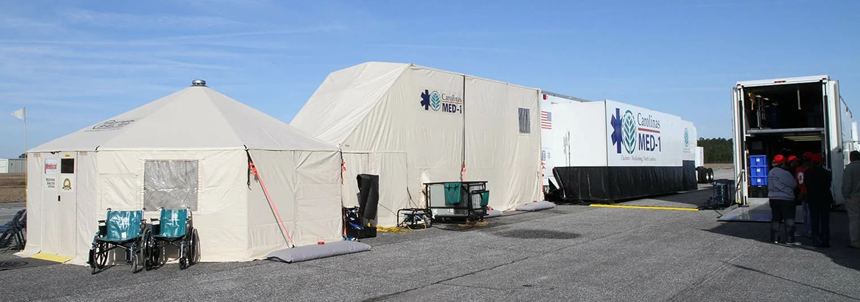 Рис2.Мобильный госпиталь 2 вид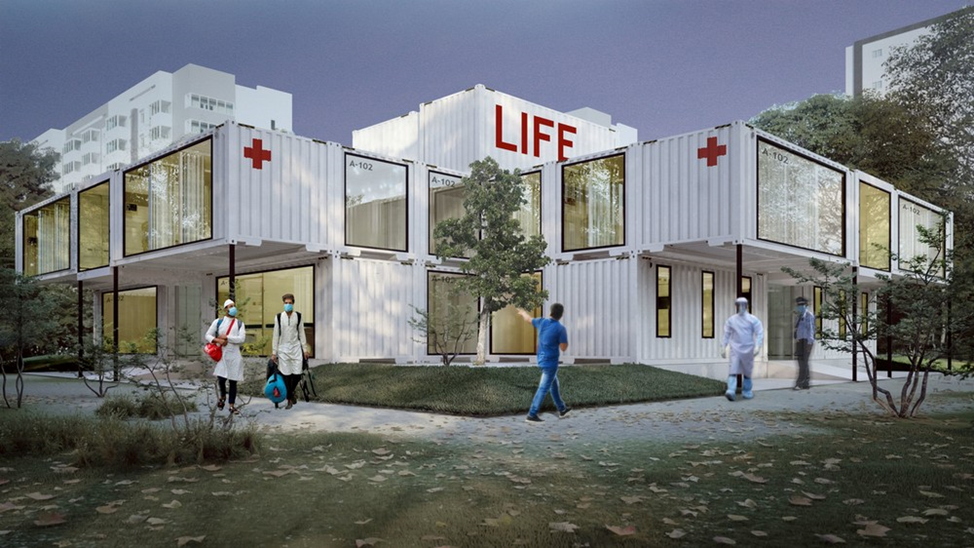 Рис3.Мобильный госпиталь 3 вид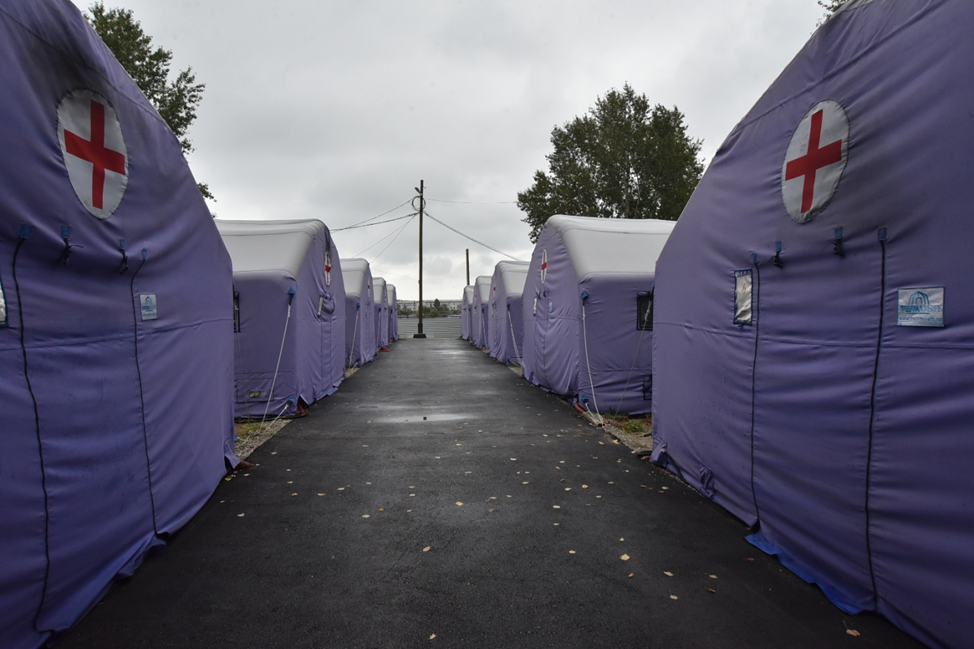 Рис 4. Схема расчетов 1 блока макета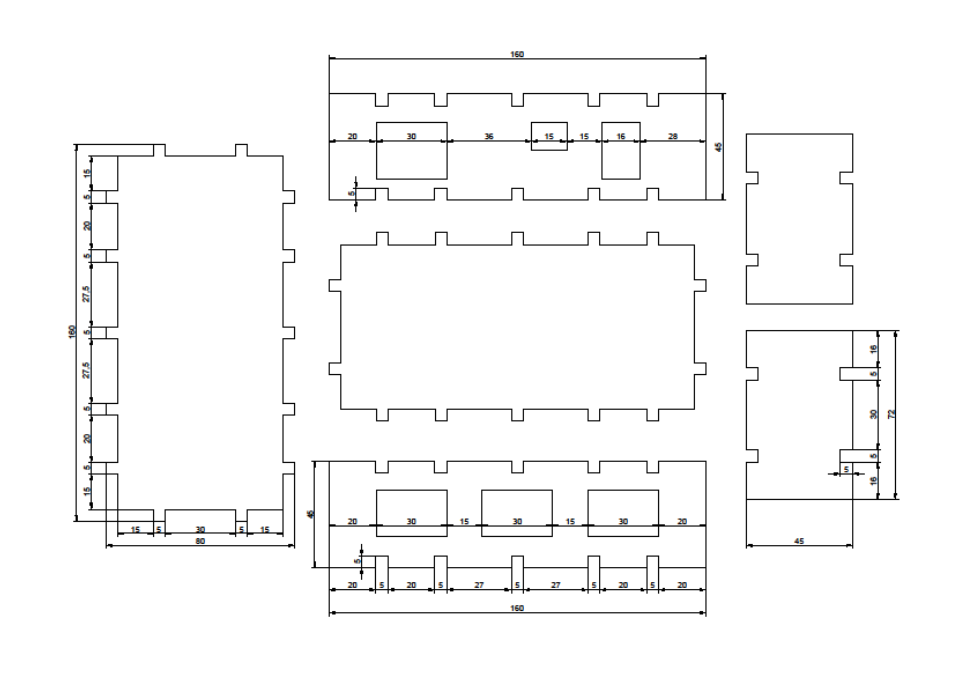 Рис 5. Заготовка по схеме 1 блока макета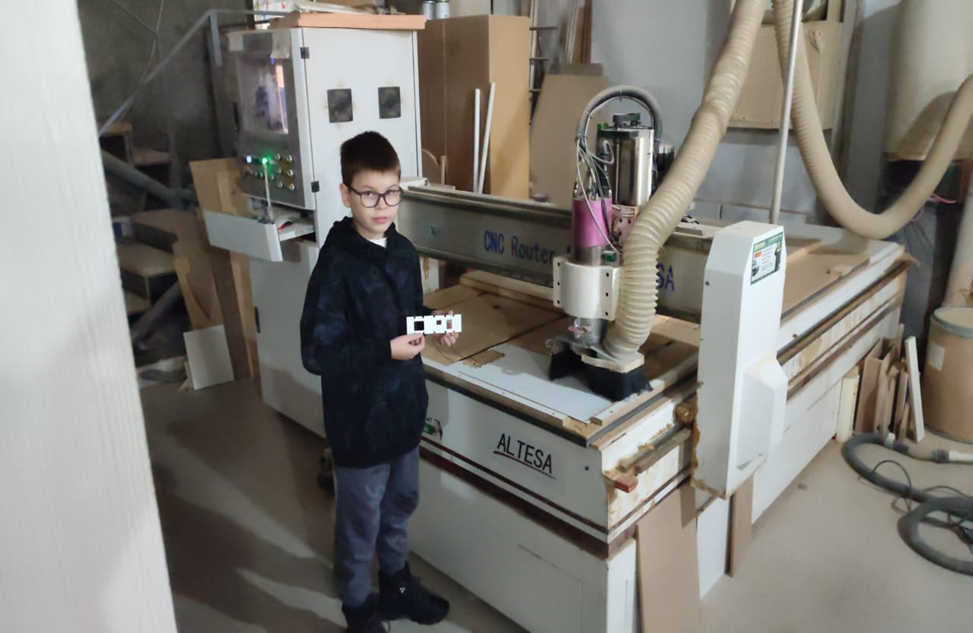 Рис 6.Склеивание заготовок макета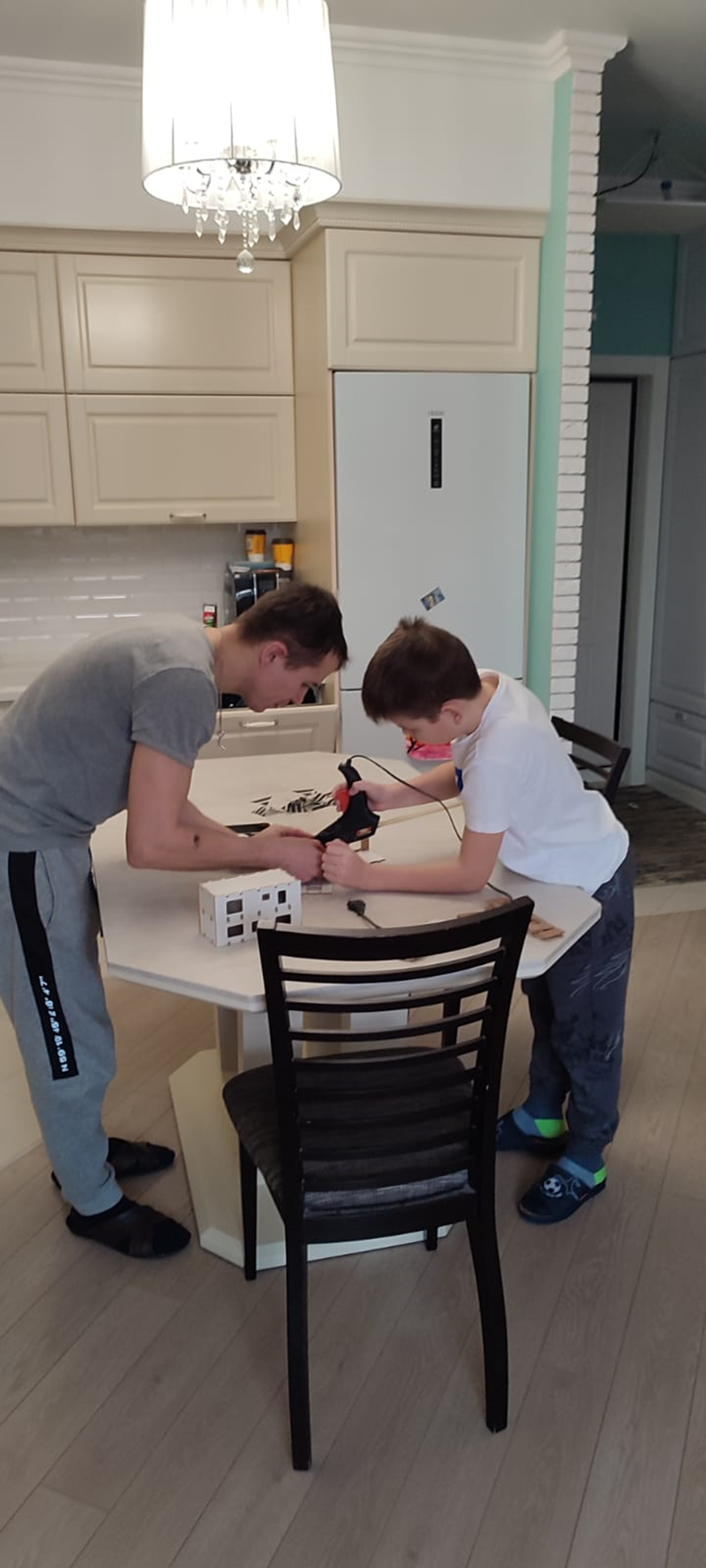 Рис 7.Готовы 5 блоков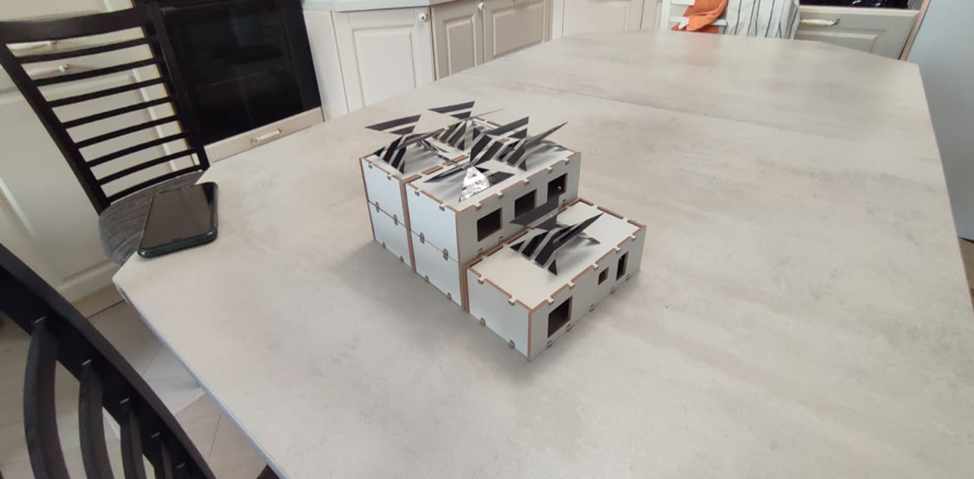 Рис 8.Сбор 1 блока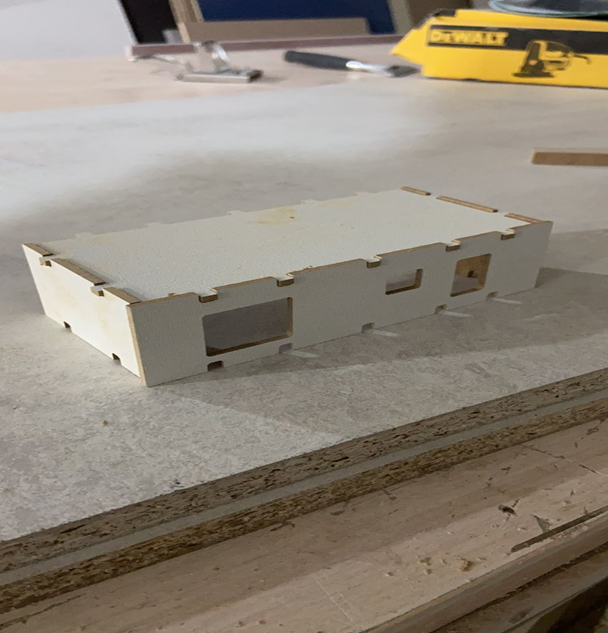 Рис 9.Макет мобильного госпиталя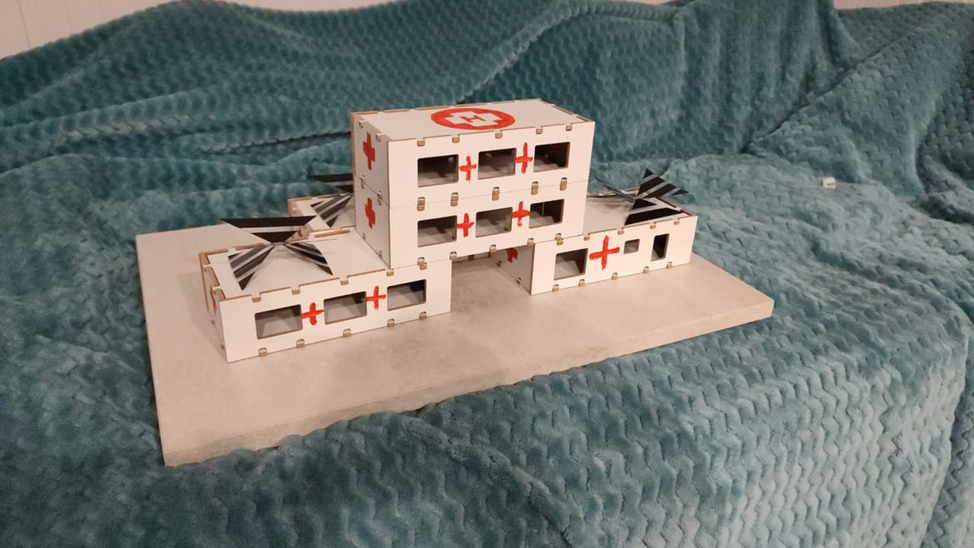 Автор проектаТрубчик Марк, ученик5 в класса МБОУ СОШ «Горки-Х»Название проекта«Мобильный госпиталь»Цель проектаСоздание объёмной фигуры из стройматериала ХДФРуководитель проектаСеменова Ада Степановна, учитель математики МБОУ СОШ «Горки-Х»Тип проекта по предметно-содержательной области (учебные дисциплины, близкие к теме проекта)Межпредметный– экология, технология, математика, ОБЖ.Перечень учебных тем, к которым проект имеет отношениеЭкология:Технология:Использование инструментовОБЖ: «Здоровьесбережение»Математика:расчетыВид проектаПознавательный, прикладнойВозраст учащихся, на которых рассчитан проект7 – 11 классТип проекта по характеру деятельности учащихсяИндивидуальныйТип проекта по масштабу примененияМежшкольныйТип проекта по продолжительности выполненияСреднесрочныйМотивационный компонент обучающегосяРазвитие мышления, познавательных способностей и реализация личностного потенциалаЗаказчик проектаМБОУ СОШ «Горки-Х»Цель проекта для учителяРазвитие логического мышления и воспитание у школьниковлюбви к математике и трудуЗадачи проектаИзучить теоретический материал;Изучить виды госпиталей и схемы;Вырезать детали и склеить их.Этапы проектаПодготовительный – обсуждение возникших идей.Результат: выбрана тема проекта (декабрь 2021).Поисковый – поиск и сбор нужной информации.Результат: отобрана и систематизирована нужная информация (декабрь 2021).Аналитический – нахождение фигуры, подбор нужного материала для изготовления продукта и обсуждение возникших вопросов с учителем.Результат:выбранмакет и начата работа по его изготовлению (январь 2022).Заключительный – изготовление макета и создание презентации.Результат: сделанмакет и подготовлена презентация (февраль  2022).17.АннотацияРабота представляет собой проект создания конечного продукта – макет мобильного госпиталя из стройматериала ХДФ. Содержание работы полностью соответствует и раскрывает заявленную тему.Работа имеет познавательное  значение, воспитывает любовь к труду и математике. Тема работы интересна и полезна. Материал изложен в простой доступной форме.